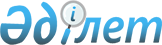 О бюджете Железинского района на 2016 - 2018 годы
					
			Утративший силу
			
			
		
					Решение маслихата Железинского района Павлодарской области от 24 декабря 2015 года № 338-5/45. Зарегистрировано Департаментом юстиции Павлодарской области 05 января 2016 года № 4878. Утратило силу решением маслихата Железинского района Павлодарской области от 7 марта 2017 года № 79/6 (вводится в действие по истечении десяти календарных дней после дня его первого официального опубликования)      Сноска. Утратило силу решением маслихата Железинского района Павлодарской области от 07.03.2017 № 79/6 (вводится в действие по истечении десяти календарных дней после дня его первого официального опубликования).

      В соответствии с пунктом 2 статьи 75 Бюджетного кодекса Республики Казахстан от 4 декабря 2008 года, подпунктом 1) пункта 1 статьи 6 Закона Республики Казахстан от 23 января 2001 года "О местном государственном управлении и самоуправлении в Республике Казахстан", решением Павлодарского областного маслихата от 10 декабря 2015 года № 394/46 "Об областном бюджете на 2016 - 2018 годы" Железинский районный маслихат РЕШИЛ:

      1. Утвердить районный бюджет на 2016 - 2018 годы согласно приложениям 1, 2, 3 соответственно, в том числе на 2016 год в следующих объемах:

      1) доходы – 3424662 тыс. тенге, в том числе по:

      налоговым поступлениям – 568811 тыс. тенге;

      неналоговым поступлениям – 7641 тыс. тенге;

      поступлениям от продажи основного капитала – 2727 тыс. тенге;

      поступлениям трасфертов – 2845483 тыс. тенге;

      2) затраты – 3425146 тыс. тенге;

      3) чистое бюджетное кредитование – 3925 тыс. тенге; в том числе:

      бюджетные кредиты – 15907 тыс. тенге;

      погашение бюджетных кредитов – 11982 тыс. тенге;

      4) сальдо по операциям с финансовыми активами равно нулю;

      5) дефицит бюджета – -4409 тыс. тенге;

      6) финансирование дефицита бюджета – 4409 тыс. тенге.

      Сноска. Пункт 1 с изменениями, внесенными решениями маслихата Железинского района Павлодарской области от 16.02.2016 № 352-5/48 (вводится в действие с 01.01.2016); от 13.06.2016 № 16/6 (вводится в действие с 01.01.2016); от 14.07.2016 № 27/6 (вводится в действие с 01.01.2016); от 16.11.2016 № 48/6 (вводится в действие с 01.01.2016); от 15.12.2016 № 52/6 (вводится в действие с 01.01.2016).

      2. Утвердить объем бюджетных субвенции на 2016 год, передаваемой из областного бюджета в сумме 1698347 тыс. тенге.

      3. Утвердить перечень районных бюджетных программ, не подлежащих секвестру в процессе исполнения районного бюджета на 2016 год, согласно приложению 4.

      4. Утвердить бюджетные программы сельских округов района на 2016 год согласно приложению 5.

      5. Утвердить на 2016 год объемы распределения сумм трансфертов органам местного самоуправления согласно приложению 6 к настоящему решению.

      6. Утвердить резерв местного исполнительного органа района на 2016 год в сумме 4587 тыс. тенге.

      7. В соответствии с пунктом 4 статьи 18 Закона Республики Казахстан "О государственном регулировании развития агропромышленного комплекса и сельских территорий" от 8 июля 2005 года специалистам в области здравоохранения, социального обеспечения, образования, культуры, спорта и ветеринарии, являющимся гражданскими служащими и работающим в сельских населенных пунктах, а также указанным специалистам, работающим в государственных организациях, финансируемых из местных бюджетов, установить повышенные на двадцать пять процентов оклады и тарифные ставки по сравнению со ставками специалистов, занимающихся этими видами деятельности в городских условиях.

      8. Настоящее решение вводится в действие с 1 января 2016 года и утрачивает силу с введением в действие решения маслихата о бюджете района на следующий плановый период.

      9. Контроль за исполнением данного решения возложить на постоянную комиссию социально-экономического развития и бюджета районного маслихата.

 Районный бюджет на 2016 год
(с изменениями)      Сноска. Приложение 1 - в редакции решения маслихата Железинского района Павлодарской области от 15.12.2016 № 52/6 (вводится в действие с 01.01.2016).

 Районный бюджет на 2017 год Районный бюджет на 2018 год Перечень районных бюджетных программ, не подлежащих
секвестру в процессе исполнения районного бюджета на 2016 год Перечень местных бюджетных программ сельских округов на 2016 год      Сноска. Приложение 5 - в редакции решения маслихата Железинского района Павлодарской области от 09.08.2016 № 34/6 (вводится в действие с 01.01.2016).

 Распределение сумм трансфертов
органам местного самоуправления на 2016 год      Сноска. Приложение 6 - в редакции решения маслихата Железинского района Павлодарской области от 16.11.2016 № 48/6 (вводится в действие с 01.01.2016)


					© 2012. РГП на ПХВ «Институт законодательства и правовой информации Республики Казахстан» Министерства юстиции Республики Казахстан
				
      Председатель сессии

      районного маслихата

Г. Оспанова

      Секретарь районного маслихата

В. Крутиков
Приложение 1
к решению Железинского
районного маслихата (XLV
(очередная) сессия, V созыв) от
24 декабря 2015 года № 338-5/45Категория

Категория

Категория

Категория

Всего (тысяч тенге)

Класс

Класс

Класс

Всего (тысяч тенге)

Подкласс

Подкласс

Всего (тысяч тенге)

Наименование

Всего (тысяч тенге)

1

2

3

4

5

1. Доходы

3424662

1

Налоговые поступления

568811

01

Подоходный налог

197451

2

Индивидуальный подоходный налог

197451

03

Социальный налог

149735

1

Социальный налог

149735

04

Налоги на собственность

197867

1

Налоги на имущество

165884

3

Земельный налог

1380

4

Налог на транспортные средства

22388

5

Единый земельный налог

8215

05

Внутренние налоги на товары, работы и услуги

20804

2

Акцизы

2390

3

Поступления за использование природных и других ресурсов

11825

4

Сборы за ведение предпринимательской и профессиональной деятельности

6589

08

Обязательные платежи, взимаемые за совершение юридически значимых действий и (или) выдачу документов уполномоченными на то государственными органами или должностными лицами

2954

1

Государственная пошлина

2954

2

Неналоговые поступления

7641

01

Доходы от государственной собственности

2702

1

Поступления части чистого дохода государственных предприятий

20

5

Доходы от аренды имущества, находящегося в государственной собственности

2666

7

Вознаграждения по кредитам, выданным из государственного бюджета

16

06

Прочие неналоговые поступления

4939

1

Прочие неналоговые поступления

4939

3

Поступления от продажи основного капитала

2727

01

Продажа государственного имущества, закрепленного за государственными учреждениями

550

1

Продажа государственного имущества, закрепленного за государственными учреждениями

550

03

Продажа земли и нематериальных активов

2177

1

Продажа земли

2123

2

Продажа нематериальных активов

54

4

Поступления трансфертов 

2845483

02

Трансферты из вышестоящих органов государственного управления

2845483

2

Трансферты из областного бюджета

 2845483

Функциональная группа

Функциональная группа

Функциональная группа

Функциональная группа

Функциональная группа

Всего (тысяч тенге)

Функциональная подгруппа

Функциональная подгруппа

Функциональная подгруппа

Функциональная подгруппа

Всего (тысяч тенге)

Администратор бюджетных программ

Администратор бюджетных программ

Администратор бюджетных программ

Всего (тысяч тенге)

Программа

Программа

Всего (тысяч тенге)

Наименование

Всего (тысяч тенге)

1

2

3

4

5

6

2. Затраты

3425146

01

Государственные услуги общего характера

336129

1

Представительные, исполнительные и другие органы, выполняющие общие функции государственного управления

265676

112

Аппарат маслихата района (города областного значения)

13994

001

Услуги по обеспечению деятельности маслихата района (города областного значения)

13994

122

Аппарат акима района (города областного значения)

79089

001

Услуги по обеспечению деятельности акима района (города областного значения)

79089

123

Аппарат акима района в городе, города районного значения, поселка, села, сельского округа

172793

001

Услуги по обеспечению деятельности акима района в городе, города районного значения, поселка, села, сельского округа

168090

022

Капитальные расходы государственного органа

4703

2

Финансовая деятельность

15244

452

Отдел финансов района (города областного значения)

15244

001

Услуги по реализации государственной политики в области исполнения бюджета и управления коммунальной собственностью района (города областного значения)

13754

003

Проведение оценки имущества в целях налогообложения

749

010

Приватизация, управление коммунальным имуществом, постприватизационная деятельность и регулирование споров, связанных с этим 

541

018

Капитальные расходы государственного органа

200

5

Планирование и статистическая деятельность

21872

453

Отдел экономики и бюджетного планирования района (города областного значения)

21872

001

Услуги по реализации государственной политики в области формирования и развития экономической политики, системы государственного планирования 

21712

004

Капитальные расходы государственного органа 

160

9

Прочие государственные услуги общего характера

33137

454

Отдел предпринимательства и сельского хозяйства района (города областного значения)

23684

001

Услуги по реализации государственной политики на местном уровне в области развития предпринимательства и сельского хозяйства

23684

458

Отдел жилищно-коммунального хозяйства, пассажирского транспорта и автомобильных дорог района (города областного значения)

9453

001

Услуги по реализации государственной политики на местном уровне в области жилищно-коммунального хозяйства, пассажирского транспорта и автомобильных дорог 

9241

013

Капитальные расходы государственного органа

212

02

Оборона

12624

1

Военные нужды

10184

122

Аппарат акима района (города областного значения)

10184

005

Мероприятия в рамках исполнения всеобщей воинской обязанности

10184

2

Организация работы по чрезвычайным ситуациям

2440

122

Аппарат акима района (города областного значения)

2440

006

Предупреждение и ликвидация чрезвычайных ситуаций масштаба района (города областного значения)

219

007

Мероприятия по профилактике и тушению степных пожаров районного (городского) масштаба, а также пожаров в населенных пунктах, в которых не созданы органы государственной противопожарной службы

2221

04

Образование

1982070

1

Дошкольное воспитание и обучение

151803

123

Аппарат акима района в городе, города районного значения, поселка, села, сельского округа

82641

004

Обеспечение деятельности организаций дошкольного воспитания и обучения

48420

041

Реализация государственного образовательного заказа в дошкольных организациях образования

34221

464

Отдел образования района (города областного значения)

69162

040

Реализация государственного образовательного заказа в дошкольных организациях образования

69162

2

Начальное, основное среднее и общее среднее образование

1750844

123

Аппарат акима района в городе, города районного значения, поселка, села, сельского округа

10000

005

Организация бесплатного подвоза учащихся до школы и обратно в сельской местности

10000

464

Отдел образования района (города областного значения)

1694089

003

Общеобразовательное обучение

1671089

006

Дополнительное образование для детей

23000

465

Отдел физической культуры и спорта района (города областного значения)

46755

017

Дополнительное образование для детей и юношества по спорту

46755

9

Прочие услуги в области образования

79423

464

Отдел образования района (города областного значения)

79423

001

Услуги по реализации государственной политики на местном уровне в области образования 

21996

005

Приобретение и доставка учебников, учебно-методических комплексов для государственных учреждений образования района (города областного значения)

13159

007

Проведение школьных олимпиад, внешкольных мероприятий и конкурсов районного (городского) масштаба

1972

015

Ежемесячная выплата денежных средств опекунам (попечителям) на содержание ребенка-сироты (детей-сирот), и ребенка (детей), оставшегося без попечения родителей

13275

022

Выплата единовременных денежных средств казахстанским гражданам, усыновившим (удочерившим) ребенка (детей)-сироту и ребенка (детей), оставшегося без попечения родителей 

479

029

Обследование психического здоровья детей и подростков и оказание психолого-медико-педагогической консультативной помощи населению

3433

067

Капитальные расходы подведомственных государственных учреждений и организаций

25109

05

Здравоохранение

220

9

Прочие услуги в области здравоохранения

220

123

Аппарат акима района в городе, города районного значения, поселка, села, сельского округа

220

002

Организация в экстренных случаях доставки тяжелобольных людей до ближайшей организации здравоохранения, оказывающей врачебную помощь

220

06

Социальная помощь и социальное обеспечение

128069

1

Социальное обеспечение

11163

451

Отдел занятости и социальных программ района (города областного значения)

2559

016

Государственные пособия на детей до 18 лет

2559

464

Отдел образования района (города областного значения)

8604

030

Содержание ребенка (детей), переданного патронатным воспитателям

8604

2

Социальная помощь

91059

123

Аппарат акима района в городе, города районного значения, поселка, села, сельского округа

21714

003

Оказание социальной помощи нуждающимся гражданам на дому

21714

451

Отдел занятости и социальных программ района (города областного значения)

69345

002

Программа занятости

17933

004

Оказание социальной помощи на приобретение топлива специалистам здравоохранения, образования, социального обеспечения, культуры, спорта и ветеринарии в сельской местности в соответствии с законодательством Республики Казахстан

4380

006

Оказание жилищной помощи 

491

007

Социальная помощь отдельным категориям нуждающихся граждан по решениям местных представительных органов

36932

010

Материальное обеспечение детей-инвалидов, воспитывающихся и обучающихся на дому

526

017

Обеспечение нуждающихся инвалидов обязательными гигиеническими средствами и предоставление услуг специалистами жестового языка, индивидуальными помощниками в соответствии с индивидуальной программой реабилитации инвалида

9083

9

Прочие услуги в области социальной помощи и социального обеспечения

25847

451

Отдел занятости и социальных программ района (города областного значения)

25847

001

Услуги по реализации государственной политики на местном уровне в области обеспечения занятости и реализации социальных программ для населения

20323

011

Оплата услуг по зачислению, выплате и доставке пособий и других социальных выплат

540

050

Реализация Плана мероприятий по обеспечению прав и улучшению качества жизни инвалидов в Республике Казахстан на 2012 – 2018 годы

118

054

Размещение государственного социального заказа в неправительственном секторе

4866

07

Жилищно-коммунальное хозяйство

65566

1

Жилищное хозяйство

27353

123

Аппарат акима района в городе, города районного значения, поселка, села, сельского округа

10924

007

Организация сохранения государственного жилищного фонда города районного значения, поселка, села, сельского округа

380

027

Ремонт и благоустройство объектов в рамках развития городов и сельских населенных пунктов по Дорожной карте занятости 2020

10544

458

Отдел жилищно-коммунального хозяйства, пассажирского транспорта и автомобильных дорог района (города областного значения)

6884

004

Обеспечение жильем отдельных категорий граждан

1467

005

Снос аварийного и ветхого жилья

90

041

Ремонт и благоустройство объектов в рамках развития городов и сельских населенных пунктов по Дорожной карте занятости 2020

5327

464

Отдел образования района (города областного значения)

3859

026

Ремонт объектов в рамках развития городов и сельских населенных пунктов по Дорожной карте занятости 2020

3859

466

Отдел архитектуры, градостроительства и строительства района (города областного значения)

5686

003

Проектирование и (или) строительство, реконструкция жилья коммунального жилищного фонда

2563

098

Приобретение жилья коммунального жилищного фонда

3123

2

Коммунальное хозяйство

26108

123

Аппарат акима района в городе, города районного значения, поселка, села, сельского округа

3078

014

Организация водоснабжения населенных пунктов

3078

458

Отдел жилищно-коммунального хозяйства, пассажирского транспорта и автомобильных дорог района (города областного значения)

23030

012

Функционирование системы водоснабжения и водоотведения

160

026

Организация эксплуатации тепловых сетей, находящихся в коммунальной собственности районов (городов областного значения)

12170

028

Развитие коммунального хозяйства

10700

3

Благоустройство населенных пунктов

12105

123

Аппарат акима района в городе, города районного значения, поселка, села, сельского округа

12105

008

Освещение улиц населенных пунктов

11770

010

Содержание мест захоронений и погребение безродных

335

08

Культура, спорт, туризм и информационное пространство

257787

1

Деятельность в области культуры

142744

123

Аппарат акима района в городе, города районного значения, поселка, села, сельского округа

136422

006

Поддержка культурно-досуговой работы на местном уровне

136422

455

Отдел культуры и развития языков района (города областного значения)

6322

009

Обеспечение сохранности историко - культурного наследия и доступа к ним 

6322

2

Спорт

8650

123

Аппарат акима района в городе, города районного значения, поселка, села, сельского округа

205

028

Реализация физкультурно-оздоровительных и спортивных мероприятий на местном уровне

205

465

Отдел физической культуры и спорта района (города областного значения)

8445

001

Услуги по реализации государственной политики на местном уровне в сфере физической культуры и спорта

5480

006

Проведение спортивных соревнований на районном (города областного значения) уровне

2965

3

Информационное пространство

78729

455

Отдел культуры и развития языков района (города областного значения)

58971

006

Функционирование районных (городских) библиотек

58613

007

Развитие государственного языка и других языков народа Казахстана

358

456

Отдел внутренней политики района (города областного значения)

19758

002

Услуги по проведению государственной информационной политики 

19758

9

Прочие услуги по организации культуры, спорта, туризма и информационного пространства

27664

455

Отдел культуры и развития языков района (города областного значения)

13377

001

Услуги по реализации государственной политики на местном уровне в области развития языков и культуры

10172

010

Капитальные расходы государственного органа

200

032

Капитальные расходы подведомственных государственных учреждений и организаций

3005

456

Отдел внутренней политики района (города областного значения)

14287

001

Услуги по реализации государственной политики на местном уровне в области информации, укрепления государственности и формирования социального оптимизма граждан

8403

003

Реализация мероприятий в сфере молодежной политики

5884

10

Сельское, водное, лесное, рыбное хозяйство, особо охраняемые природные территории, охрана окружающей среды и животного мира, земельные отношения

82815

1

Сельское хозяйство

36769

453

Отдел экономики и бюджетного планирования района (города областного значения)

10685

099

Реализация мер по оказанию социальной поддержки специалистов

10685

466

Отдел архитектуры, градостроительства и строительства района (города областного значения)

400

010

Развитие объектов сельского хозяйства

400

473

Отдел ветеринарии района (города областного значения)

25684

001

Услуги по реализации государственной политики на местном уровне в сфере ветеринарии

17484

005

Обеспечение функционирования скотомогильников (биотермических ям) 

3306

007

Организация отлова и уничтожения бродячих собак и кошек

597

047

Возмещение владельцам стоимости обезвреженных (обеззараженных) и переработанных без изъятия животных, продукции и сырья животного происхождения, представляющих опасность для здоровья животных и человека

4297

6

Земельные отношения

10966

463

Отдел земельных отношений района (города областного значения)

10966

001

Услуги по реализации государственной политики в области регулирования земельных отношений на территории района (города областного значения)

10576

003

Земельно-хозяйственное устройство населенных пунктов

390

9

Прочие услуги в области сельского, водного, лесного, рыбного хозяйства, охраны окружающей среды и земельных отношений

35080

473

Отдел ветеринарии района (города областного значения)

35080

011

Проведение противоэпизоотических мероприятий

35080

11

Промышленность, архитектурная, градостроительная и строительная деятельность

15010

2

Архитектурная, градостроительная и строительная деятельность

15010

466

Отдел архитектуры, градостроительства и строительства района (города областного значения)

15010

001

Услуги по реализации государственной политики в области строительства, улучшения архитектурного облика городов, районов и населенных пунктов области и обеспечению рационального и эффективного градостроительного освоения территории района (города областного значения)

9358

013

Разработка схем градостроительного развития территории района, генеральных планов городов районного (областного) значения, поселков и иных сельских населенных пунктов

5552

015

Капитальные расходы государственного органа

100

12

Транспорт и коммуникации

486704

1

Автомобильный транспорт

486100

123

Аппарат акима района в городе, города районного значения, поселка, села, сельского округа

22873

013

Обеспечение функционирования автомобильных дорог в городах районного значения, поселках, селах, сельских округах

13284

045

Капитальный и средний ремонт автомобильных дорог улиц населенных пунктов

16708

458

Отдел жилищно-коммунального хозяйства, пассажирского транспорта и автомобильных дорог района (города областного значения)

456108

022

Развитие транспортной инфраструктуры

50000

023

Обеспечение функционирования автомобильных дорог

23112

045

Капитальный и средний ремонт автомобильных дорог районного значения и улиц населенных пунктов

382996

9

Прочие услуги в сфере транспорта и коммуникаций

604

458

Отдел жилищно-коммунального хозяйства, пассажирского транспорта и автомобильных дорог района (города областного значения)

604

024

Организация внутри поселковых (внутригородских), пригородных и внутрирайонных общественных пассажирских перевозок

356

037

Субсидирование пассажирских перевозок по социально значимым городским (сельским), пригородным и внутрирайонным сообщениям

248

13

Прочие

18880

3

Поддержка предпринимательской деятельности и защита конкуренции

445

454

Отдел предпринимательства и сельского хозяйства района (города областного значения)

445

006

Поддержка предпринимательской деятельности

445

9

Прочие

18435

123

Аппарат акима района в городе, города районного значения, поселка, села, сельского округа

9783

040

Реализация мер по содействию экономическому развитию регионов в рамках Программы "Развитие регионов" 

9783

452

Отдел финансов района (города областного значения)

3028

012

Резерв местного исполнительного органа района (города областного значения)

3028

464

Отдел образования района (города областного значения)

5624

041

Реализация мер по содействию экономическому развитию регионов в рамках Программы "Развитие регионов"

5624

14

Обслуживание долга

16

1

Обслуживание долга

16

452

Отдел финансов района (города областного значения)

16

013

Обслуживание долга местных исполнительных органов по выплате вознаграждений и иных платежей по займам из областного бюджета

16

15

Трансферты

39256

1

Трансферты

39256

452

Отдел финансов района (города областного значения)

39256

006

Возврат неиспользованных (недоиспользованных) целевых трансфертов

3358

051

Трансферты органам местного самоуправления

35898

3.Чистое бюджетное кредитование

3925

Бюджетные кредиты

15907

10

Сельское, водное, лесное, рыбное хозяйство, особо охраняемые природные территории, охрана окружающей среды и животного мира, земельные отношения

15907

1

Сельское хозяйство

15907

453

Отдел экономики и бюджетного планирования района (города областного значения)

15907

006

Бюджетные кредиты для реализации мер социальной поддержки специалистов

15907

5

Погашение бюджетных кредитов

11982

01

Погашение бюджетных кредитов

11982

1

Погашение бюджетных кредитов, выданных из государственного бюджета

11982

4.Сальдо по операциям с финансовыми активами

0

5.Дефицит бюджета

-4409

6.Финансирование дефицита бюджета

4409

Приложение 2
к решению Железинского
районного маслихата (XLV
(очередная) сессия, V созыв) от
24 декабря 2015 года № 338-5/45Категория

Категория

Категория

Категория

Всего (тыс. тенге)

Класс

Класс

Класс

Всего (тыс. тенге)

Подкласс

Подкласс

Всего (тыс. тенге)

Наименование

Всего (тыс. тенге)

1

2

3

4

5

I. ДОХОДЫ

2900200

1

Налоговые поступления

605500

01

Подоходный налог

199894

2

Индивидуальный подоходный налог

199894

03

Социальный налог

155150

1

Социальный налог

155150

04

Налоги на собственность

224818

1

Налоги на имущество

188227

3

Земельный налог

2137

4

Налог на транспортные средства

23495

5

Единый земельный налог

10959

05

Внутренние налоги на товары, работы и услуги

22549

2

Акцизы

1979

3

Поступления за использование природных и других ресурсов

14165

4

Сборы за ведение предпринимательской и профессиональной деятельности

6405

08

Обязательные платежи, взимаемые за совершение юридически значимых действий и (или) выдачу документов уполномоченными на то государственными органами или должностными лицами

3089

1

Государственная пошлина

3089

2

Неналоговые поступления

5646

01

Доходы от государственной собственности

2206

5

Доходы от аренды имущества, находящегося в государственной собственности

2193

7

Вознаграждения по кредитам, выданным из государственного бюджета

13

02

Поступления от реализации товаров (работ, услуг) государственными учреждениями, финансируемыми из государственного бюджета

11

1

Поступления от реализации товаров (работ, услуг) государственными учреждениями, финансируемыми из государственного бюджета

11

06

Прочие неналоговые поступления

3429

1

Прочие неналоговые поступления

3429

3

Поступления от продажи основного капитала

1854

01

Продажа государственного имущества, закрепленного за государственными учреждениями

30

1

Продажа государственного имущества, закрепленного за государственными учреждениями

30

03

Продажа земли и нематериальных активов

1824

1

Продажа земли

1508

2

Продажа нематериальных активов

316

4

Поступления трансфертов 

2287200

02

Трансферты из вышестоящих органов государственного управления

2287200

2

Трансферты из областного бюджета

2287200

Функциональная группа

Функциональная группа

Функциональная группа

Функциональная группа

Функциональная группа

Всего (тыс. тенге)

Функциональная подгруппа

Функциональная подгруппа

Функциональная подгруппа

Функциональная подгруппа

Всего (тыс. тенге)

Администратор бюджетных программ

Администратор бюджетных программ

Администратор бюджетных программ

Всего (тыс. тенге)

Программа

Программа

Всего (тыс. тенге)

Наименование

Всего (тыс. тенге)

1

2

3

4

5

6

II. ЗАТРАТЫ

2900200

01

Государственные услуги общего характера

357194

1

Представительные, исполнительные и другие органы, выполняющие общие функции государственного управления

287010

112

Аппарат маслихата района (города областного значения)

14565

001

Услуги по обеспечению деятельности маслихата района (города областного значения)

14565

122

Аппарат акима района (города областного значения)

78845

001

Услуги по обеспечению деятельности акима района (города областного значения)

78845

123

Аппарат акима района в городе, города районного значения, поселка, села, сельского округа

193600

001

Услуги по обеспечению деятельности акима района в городе, города районного значения, поселка, села, сельского округа

171675

032

Капитальные расходы подведомственных государственных учреждений и организаций

21925

2

Финансовая деятельность

15830

452

Отдел финансов района (города областного значения)

15830

001

Услуги по реализации государственной политики в области исполнения бюджета и управления коммунальной собственностью района (города областного значения)

13464

003

Проведение оценки имущества в целях налогообложения

749

010

Приватизация, управление коммунальным имуществом, постприватизационная деятельность и регулирование споров, связанных с этим

1617

5

Планирование и статистическая деятельность

21893

453

Отдел экономики и бюджетного планирования района (города областного значения)

21893

001

Услуги по реализации государственной политики в области формирования и развития экономической политики, системы государственного планирования

21893

9

Прочие государственные услуги общего характера

32461

454

Отдел предпринимательства и сельского хозяйства района (города областного значения)

23490

001

Услуги по реализации государственной политики на местном уровне в области развития предпринимательства и сельского хозяйства

23490

458

Отдел жилищно-коммунального хозяйства, пассажирского транспорта и автомобильных дорог района (города областного значения)

8971

001

Услуги по реализации государственной политики на местном уровне в области жилищно-коммунального хозяйства, пассажирского транспорта и автомобильных дорог

8971

02

Оборона

13181

1

Военные нужды

10870

122

Аппарат акима района (города областного значения)

10870

005

Мероприятия в рамках исполнения всеобщей воинской обязанности

10870

2

Организация работы по чрезвычайным ситуациям

2311

122

Аппарат акима района (города областного значения)

2311

006

Предупреждение и ликвидация чрезвычайных ситуаций масштаба района (города областного значения)

314

007

Мероприятия по профилактике и тушению степных пожаров районного (городского) масштаба, а также пожаров в населенных пунктах, в которых не созданы органы государственной противопожарной службы

1997

04

Образование

1831575

1

Дошкольное воспитание и обучение

109221

123

Аппарат акима района в городе, города районного значения, поселка, села, сельского округа

48425

004

Обеспечение деятельности организаций дошкольного воспитания и обучения

48425

464

Отдел образования района (города областного значения)

60796

040

Реализация государственного образовательного заказа в дошкольных организациях образования

60796

2

Начальное, основное среднее и общее среднее образование

1640147

123

Аппарат акима района в городе, города районного значения, поселка, села, сельского округа

11156

005

Организация бесплатного подвоза учащихся до школы и обратно в сельской местности

11156

464

Отдел образования района (города областного значения)

1580436

003

Общеобразовательное обучение

1557164

006

Дополнительное образование для детей

23272

465

Отдел физической культуры и спорта района (города областного значения)

48555

017

Дополнительное образование для детей и юношества по спорту

48555

9

Прочие услуги в области образования

82207

464

Отдел образования района (города областного значения)

82207

001

Услуги по реализации государственной политики на местном уровне в области образования

21361

005

Приобретение и доставка учебников, учебно-методических комплексов для государственных учреждений образования района (города областного значения)

13127

007

Проведение школьных олимпиад, внешкольных мероприятий и конкурсов районного (городского) масштаба

2109

015

Ежемесячная выплата денежных средств опекунам (попечителям) на содержание ребенка-сироты (детей-сирот), и ребенка (детей), оставшегося без попечения родителей

14204

022

Выплата единовременных денежных средств казахстанским гражданам, усыновившим (удочерившим) ребенка (детей)-сироту и ребенка (детей), оставшегося без попечения родителей

513

029

Обследование психического здоровья детей и подростков и оказание психолого-медико-педагогической консультативной помощи населению

11621

067

Капитальные расходы подведомственных государственных учреждений и организаций

19272

05

Здравоохранение

235

9

Прочие услуги в области здравоохранения

235

123

Аппарат акима района в городе, города районного значения, поселка, села, сельского округа

235

002

Организация в экстренных случаях доставки тяжелобольных людей до ближайшей организации здравоохранения, оказывающей врачебную помощь

235

06

Социальная помощь и социальное обеспечение

119091

1

Социальное обеспечение

1648

451

Отдел занятости и социальных программ района (города областного значения)

1648

005

Государственная адресная социальная помощь

111

016

Государственные пособия на детей до 18 лет

1537

2

Социальная помощь

96462

123

Аппарат акима района в городе, города районного значения, поселка, села, сельского округа

25057

003

Оказание социальной помощи нуждающимся гражданам на дому

25057

451

Отдел занятости и социальных программ района (города областного значения)

71405

002

Программа занятости

20139

004

Оказание социальной помощи на приобретение топлива специалистам здравоохранения, образования, социального обеспечения, культуры, спорта и ветеринарии в сельской местности в соответствии с законодательством Республики Казахстан

4718

006

Оказание жилищной помощи

588

007

Социальная помощь отдельным категориям нуждающихся граждан по решениям местных представительных органов

36769

010

Материальное обеспечение детей-инвалидов, воспитывающихся и обучающихся на дому

653

017

Обеспечение нуждающихся инвалидов обязательными гигиеническими средствами и предоставление услуг специалистами жестового языка, индивидуальными помощниками в соответствии с индивидуальной программой реабилитации инвалида

8538

9

Прочие услуги в области социальной помощи и социального обеспечения

20981

451

Отдел занятости и социальных программ района (города областного значения)

20981

001

Услуги по реализации государственной политики на местном уровне в области обеспечения занятости и реализации социальных программ для населения

20248

011

Оплата услуг по зачислению, выплате и доставке пособий и других социальных выплат

577

050

Реализация Плана мероприятий по обеспечению прав и улучшению качества жизни инвалидов

156

07

Жилищно-коммунальное хозяйство

65777

1

Жилищное хозяйство

42432

123

Аппарат акима района в городе, города районного значения, поселка, села, сельского округа

406

007

Организация сохранения государственного жилищного фонда города районного значения, поселка, села, сельского округа

406

458

Отдел жилищно-коммунального хозяйства, пассажирского транспорта и автомобильных дорог района (города областного значения)

6352

004

Обеспечение жильем отдельных категорий граждан

6256

005

Снос аварийного и ветхого жилья

96

466

Отдел архитектуры, градостроительства и строительства района (города областного значения)

35674

003

Проектирование и (или) строительство, реконструкция жилья коммунального жилищного фонда

35674

2

Коммунальное хозяйство

10607

123

Аппарат акима района в городе, города районного значения, поселка, села, сельского округа

1278

014

Организация водоснабжения населенных пунктов

1278

458

Отдел жилищно-коммунального хозяйства, пассажирского транспорта и автомобильных дорог района (города областного значения)

9329

012

Функционирование системы водоснабжения и водоотведения

171

028

Развитие коммунального хозяйства

9158

3

Благоустройство населенных пунктов

12738

123

Аппарат акима района в городе, города районного значения, поселка, села, сельского округа

12738

008

Освещение улиц населенных пунктов

12594

010

Содержание мест захоронений и погребение безродных

144

08

Культура, спорт, туризм и информационное пространство

280509

1

Деятельность в области культуры

129839

123

Аппарат акима района в городе, города районного значения, поселка, села, сельского округа

123417

006

Поддержка культурно-досуговой работы на местном уровне

123417

455

Отдел культуры и развития языков района (города областного значения)

6422

009

Обеспечение сохранности историко-культурного наследия и доступа к ним

6422

2

Спорт

9121

123

Аппарат акима района в городе, города районного значения, поселка, села, сельского округа

318

028

Реализация физкультурно-оздоровительных и спортивных мероприятий на местном уровне

318

465

Отдел физической культуры и спорта района (города областного значения)

8803

001

Услуги по реализации государственной политики на местном уровне в сфере физической культуры и спорта

5630

006

Проведение спортивных соревнований на районном (города областного значения) уровне

3173

3

Информационное пространство

80177

455

Отдел культуры и развития языков района (города областного значения)

58883

006

Функционирование районных (городских) библиотек

58500

007

Развитие государственного языка и других языков народа Казахстана

383

456

Отдел внутренней политики района (города областного значения)

21294

002

Услуги по проведению государственной информационной политики

21294

9

Прочие услуги по организации культуры, спорта, туризма и информационного пространства

61372

455

Отдел культуры и развития языков района (города областного значения)

45797

001

Услуги по реализации государственной политики на местном уровне в области развития языков и культуры

10266

032

Капитальные расходы подведомственных государственных учреждений и организаций

35531

456

Отдел внутренней политики района (города областного значения)

15575

001

Услуги по реализации государственной политики на местном уровне в области информации, укрепления государственности и формирования социального оптимизма граждан

9551

003

Реализация мероприятий в сфере молодежной политики

6024

10

Сельское, водное, лесное, рыбное хозяйство, особо охраняемые природные территории, охрана окружающей среды и животного мира, земельные отношения

76657

1

Сельское хозяйство

32325

453

Отдел экономики и бюджетного планирования района (города областного значения)

13964

099

Реализация мер по оказанию социальной поддержки специалистов

13964

473

Отдел ветеринарии района (города областного значения)

18361

001

Услуги по реализации государственной политики на местном уровне в сфере ветеринарии

17599

005

Обеспечение функционирования скотомогильников (биотермических ям)

123

007

Организация отлова и уничтожения бродячих собак и кошек

639

6

Земельные отношения

9247

463

Отдел земельных отношений района (города областного значения)

9247

001

Услуги по реализации государственной политики в области регулирования земельных отношений на территории района (города областного значения)

9247

9

Прочие услуги в области сельского, водного, лесного, рыбного хозяйства, охраны окружающей среды и земельных отношений

35085

473

Отдел ветеринарии района (города областного значения)

35085

011

Проведение противоэпизоотических мероприятий

35085

11

Промышленность, архитектурная, градостроительная и строительная деятельность

17915

2

Архитектурная, градостроительная и строительная деятельность

17915

466

Отдел архитектуры, градостроительства и строительства района (города областного значения)

17915

001

Услуги по реализации государственной политики в области строительства, улучшения архитектурного облика городов, районов и населенных пунктов области и обеспечению рационального и эффективного градостроительного освоения территории района (города областного значения)

9462

013

Разработка схем градостроительного развития территории района, генеральных планов городов районного (областного) значения, поселков и иных сельских населенных пунктов

8453

12

Транспорт и коммуникации

77754

1

Автомобильный транспорт

77373

123

Аппарат акима района в городе, города районного значения, поселка, села, сельского округа

39442

013

Обеспечение функционирования автомобильных дорог в городах районного значения, поселках, селах, сельских округах

14275

045

Капитальный и средний ремонт автомобильных дорог улиц населенных пунктов

25167

458

Отдел жилищно-коммунального хозяйства, пассажирского транспорта и автомобильных дорог района (города областного значения)

37931

023

Обеспечение функционирования автомобильных дорог

37931

9

Прочие услуги в сфере транспорта и коммуникаций

381

458

Отдел жилищно-коммунального хозяйства, пассажирского транспорта и автомобильных дорог района (города областного значения)

381

024

Организация внутри поселковых (внутри-городских), пригородных и внутрирайонных общественных пассажирских перевозок

381

13

Прочие

20490

3

Поддержка предпринимательской деятельности и защита конкуренции

535

454

Отдел предпринимательства и сельского хозяйства района (города областного значения)

535

006

Поддержка предпринимательской деятельности

535

9

Прочие

19955

123

Аппарат акима района в городе, города районного значения, поселка, села, сельского округа

15047

040

Реализация мер по содействию экономическому развитию регионов в рамках Программы "Развитие регионов"

15047

452

Отдел финансов района (города областного значения)

4908

012

Резерв местного исполнительного органа района (города областного значения)

4908

14

Обслуживание долга

13

1

Обслуживание долга

13

452

Отдел финансов района (города областного значения)

13

013

Обслуживание долга местных исполнительных органов по выплате вознаграждений и иных платежей по займам из областного бюджета

13

15

Трансферты

39809

1

Трансферты

39809

452

Отдел финансов района (города областного значения)

39809

051

Трансферты органам местного самоуправления

39809

III. ЧИСТОЕ БЮДЖЕТНОЕ КРЕДИТОВАНИЕ

-11784

БЮДЖЕТНЫЕ КРЕДИТЫ

0

10

Сельское, водное, лесное, рыбное хозяйство, особо охраняемые природные территории, охрана окружающей среды и животного мира, земельные отношения

0

1

Сельское хозяйство

0

453

Отдел экономики и бюджетного планирования района (города областного значения)

0

006

Бюджетные кредиты для реализации мер социальной поддержки специалистов

0

5

Погашение бюджетных кредитов

11784

01

Погашение бюджетных кредитов

11784

1

Погашение бюджетных кредитов, выданных из государственного бюджета

11784

IV. САЛЬДО ПО ОПЕРАЦИЯМ С ФИНАНСОВЫМИ АКТИВАМИ

0

V. ДЕФИЦИТ БЮДЖЕТА

11784

VI. ФИНАНСИРОВАНИЕ ДЕФИЦИТА БЮДЖЕТА

-11784

Приложение 3
к решению Железинского
районного маслихата (XLV
(очередная) сессия, V созыв) от
24 декабря 2015 года № 338-5/45Категория

Категория

Категория

Категория

Всего (тыс. тенге)

Класс

Класс

Класс

Всего (тыс. тенге)

Подкласс

Подкласс

Всего (тыс. тенге)

Наименование

Всего (тыс. тенге)

1

2

3

4

5

I. ДОХОДЫ

2922085

1

Налоговые поступления

642496

01

Подоходный налог

211399

2

Индивидуальный подоходный налог

211399

03

Социальный налог

164459

1

Социальный налог

164459

04

Налоги на собственность

240622

1

Налоги на имущество

202361

3

Земельный налог

2163

4

Налог на транспортные средства

25139

5

Единый земельный налог

10959

05

Внутренние налоги на товары, работы и услуги

22894

2

Акцизы

2118

3

Поступления за использование природных и других ресурсов

14307

4

Сборы за ведение предпринимательской и профессиональной деятельности

6469

08

Обязательные платежи, взимаемые за совершение юридически значимых действий и (или) выдачу документов уполномоченными на то государственными органами или должностными лицами

3122

1

Государственная пошлина

3122

2

Неналоговые поступления

5517

01

Доходы от государственной собственности

2205

5

Доходы от аренды имущества, находящегося в государственной собственности

2193

7

Вознаграждения по кредитам, выданным из государственного бюджета

12

02

Поступления от реализации товаров (работ, услуг) государственными учреждениями, финансируемыми из государственного бюджета

12

1

Поступления от реализации товаров (работ, услуг) государственными учреждениями, финансируемыми из государственного бюджета

12

06

Прочие неналоговые поступления

3300

1

Прочие неналоговые поступления

3300

3

Поступления от продажи основного капитала

1872

01

Продажа государственного имущества, закрепленного за государственными учреждениями

30

1

Продажа государственного имущества, закрепленного за государственными учреждениями

30

03

Продажа земли и нематериальных активов

1842

1

Продажа земли

1523

2

Продажа нематериальных активов

319

4

Поступления трансфертов

2272200

02

Трансферты из вышестоящих органов государственного управления

2272200

2

Трансферты из областного бюджета

2272200

Функциональная группа

Функциональная группа

Функциональная группа

Функциональная группа

Функциональная группа

Всего (тыс. тенге)

Функциональная подгруппа

Функциональная подгруппа

Функциональная подгруппа

Функциональная подгруппа

Всего (тыс. тенге)

Администратор бюджетных программ

Администратор бюджетных программ

Администратор бюджетных программ

Всего (тыс. тенге)

Программа

Программа

Всего (тыс. тенге)

Наименование

Всего (тыс. тенге)

1

2

3

4

5

6

II. ЗАТРАТЫ

2922085

01

Государственные услуги общего характера

374623

1

Представительные, исполнительные и другие органы, выполняющие общие функции государственного управления

303189

112

Аппарат маслихата района (города областного значения)

14743

001

Услуги по обеспечению деятельности маслихата района (города областного значения)

14743

122

Аппарат акима района (города областного значения)

80851

001

Услуги по обеспечению деятельности акима района (города областного значения)

80851

123

Аппарат акима района в городе, города районного значения, поселка, села, сельского округа

207595

001

Услуги по обеспечению деятельности акима района в городе, города районного значения, поселка, села, сельского округа

174150

032

Капитальные расходы подведомственных государственных учреждений и организаций

33445

2

Финансовая деятельность

16212

452

Отдел финансов района (города областного значения)

16212

001

Услуги по реализации государственной политики в области исполнения бюджета и управления коммунальной собственностью района (города областного значения)

13733

003

Проведение оценки имущества в целях налогообложения

749

010

Приватизация, управление коммунальным имуществом, постприватизационная деятельность и регулирование споров, связанных с этим

1730

5

Планирование и статистическая деятельность

22260

453

Отдел экономики и бюджетного планирования района (города областного значения)

22260

001

Услуги по реализации государственной политики в области формирования и развития экономической политики, системы государственного планирования

22260

9

Прочие государственные услуги общего характера

32962

454

Отдел предпринимательства и сельского хозяйства района (города областного значения)

23846

001

Услуги по реализации государственной политики на местном уровне в области развития предпринимательства и сельского хозяйства

23846

458

Отдел жилищно-коммунального хозяйства, пассажирского транспорта и автомобильных дорог района (города областного значения)

9116

001

Услуги по реализации государственной политики на местном уровне в области жилищно-коммунального хозяйства, пассажирского транспорта и автомобильных дорог

9116

02

Оборона

13795

1

Военные нужды

11460

122

Аппарат акима района (города областного значения)

11460

005

Мероприятия в рамках исполнения всеобщей воинской обязанности

11460

2

Организация работы по чрезвычайным ситуациям

2335

122

Аппарат акима района (города областного значения)

2335

006

Предупреждение и ликвидация чрезвычайных ситуаций масштаба района (города областного значения)

336

007

Мероприятия по профилактике и тушению степных пожаров районного (городского) масштаба, а также пожаров в населенных пунктах, в которых не созданы органы государственной противопожарной службы

1999

04

Образование

1850671

1

Дошкольное воспитание и обучение

109284

123

Аппарат акима района в городе, города районного значения, поселка, села, сельского округа

48425

004

Обеспечение деятельности организаций дошкольного воспитания и обучения

48425

464

Отдел образования района (города областного значения)

60859

040

Реализация государственного образовательного заказа в дошкольных организациях образования

60859

2

Начальное, основное среднее и общее среднее образование

1649025

123

Аппарат акима района в городе, города районного значения, поселка, села, сельского округа

11664

005

Организация бесплатного подвоза учащихся до школы и обратно в сельской местности

11664

464

Отдел образования района (города областного значения)

1593594

003

Общеобразовательное обучение

1570322

006

Дополнительное образование для детей

23272

465

Отдел физической культуры и спорта района (города областного значения)

43767

017

Дополнительное образование для детей и юношества по спорту

43767

9

Прочие услуги в области образования

92362

464

Отдел образования района (города областного значения)

92362

001

Услуги по реализации государственной политики на местном уровне в области образования

21824

005

Приобретение и доставка учебников, учебно-методических комплексов для государственных учреждений образования района (города областного значения)

20074

007

Проведение школьных олимпиад, внешкольных мероприятий и конкурсов районного (городского) масштаба

2258

015

Ежемесячная выплата денежных средств опекунам (попечителям) на содержание ребенка-сироты (детей-сирот), и ребенка (детей), оставшегося без попечения родителей

15198

022

Выплата единовременных денежных средств казахстанским гражданам, усыновившим (удочерившим) ребенка (детей)-сироту и ребенка (детей), оставшегося без попечения родителей

549

029

Обследование психического здоровья детей и подростков и оказание психолого-медико-педагогической консультативной помощи населению

11838

067

Капитальные расходы подведомственных государственных учреждений и организаций

20621

05

Здравоохранение

252

9

Прочие услуги в области здравоохранения

252

123

Аппарат акима района в городе, города районного значения, поселка, села, сельского округа

252

002

Организация в экстренных случаях доставки тяжелобольных людей до ближайшей организации здравоохранения, оказывающей врачебную помощь

252

06

Социальная помощь и социальное обеспечение

124426

1

Социальное обеспечение

1656

451

Отдел занятости и социальных программ района (города областного значения)

1656

005

Государственная адресная социальная помощь

119

016

Государственные пособия на детей до 18 лет

1537

2

Социальная помощь

101493

123

Аппарат акима района в городе, города районного значения, поселка, села, сельского округа

25090

003

Оказание социальной помощи нуждающимся гражданам на дому

25090

451

Отдел занятости и социальных программ района (города областного значения)

76403

002

Программа занятости

21548

004

Оказание социальной помощи на приобретение топлива специалистам здравоохранения, образования, социального обеспечения, культуры, спорта и ветеринарии в сельской местности в соответствии с законодательством Республики Казахстан

5049

006

Оказание жилищной помощи

629

007

Социальная помощь отдельным категориям нуждающихся граждан по решениям местных представительных органов

39342

010

Материальное обеспечение детей-инвалидов, воспитывающихся и обучающихся на дому

699

017

Обеспечение нуждающихся инвалидов обязательными гигиеническими средствами и предоставление услуг специалистами жестового языка, индивидуальными помощниками в соответствии с индивидуальной программой реабилитации инвалида

9136

9

Прочие услуги в области социальной помощи и социального обеспечения

21277

451

Отдел занятости и социальных программ района (города областного значения)

21277

001

Услуги по реализации государственной политики на местном уровне в области обеспечения занятости и реализации социальных программ для населения

20492

011

Оплата услуг по зачислению, выплате и доставке пособий и других социальных выплат

618

050

Реализация Плана мероприятий по обеспечению прав и улучшению качества жизни инвалидов

167

07

Жилищно-коммунальное хозяйство

67910

1

Жилищное хозяйство

42929

123

Аппарат акима района в городе, города районного значения, поселка, села, сельского округа

435

007

Организация сохранения государственного жилищного фонда города районного значения, поселка, села, сельского округа

435

458

Отдел жилищно-коммунального хозяйства, пассажирского транспорта и автомобильных дорог района (города областного значения)

6820

004

Обеспечение жильем отдельных категорий граждан

6717

005

Снос аварийного и ветхого жилья

103

466

Отдел архитектуры, градостроительства и строительства района (города областного значения)

35674

003

Проектирование и (или) строительство, реконструкция жилья коммунального жилищного фонда

35674

2

Коммунальное хозяйство

11350

123

Аппарат акима района в городе, города районного значения, поселка, села, сельского округа

1368

014

Организация водоснабжения населенных пунктов

1368

458

Отдел жилищно-коммунального хозяйства, пассажирского транспорта и автомобильных дорог района (города областного значения)

9982

012

Функционирование системы водоснабжения и водоотведения

183

028

Развитие коммунального хозяйства

9799

3

Благоустройство населенных пунктов

13631

123

Аппарат акима района в городе, города районного значения, поселка, села, сельского округа

13631

008

Освещение улиц населенных пунктов

13476

010

Содержание мест захоронений и погребение безродных

155

08

Культура, спорт, туризм и информационное пространство

247590

1

Деятельность в области культуры

129839

123

Аппарат акима района в городе, города районного значения, поселка, села, сельского округа

123417

006

Поддержка культурно-досуговой работы на местном уровне

123417

455

Отдел культуры и развития языков района (города областного значения)

6422

009

Обеспечение сохранности историко-культурного наследия и доступа к ним

6422

2

Спорт

9432

123

Аппарат акима района в городе, города районного значения, поселка, села, сельского округа

340

028

Реализация физкультурно-оздоровительных и спортивных мероприятий на местном уровне

340

465

Отдел физической культуры и спорта района (города областного значения)

9092

001

Услуги по реализации государственной политики на местном уровне в сфере физической культуры и спорта

5697

006

Проведение спортивных соревнований на районном (города областного значения) уровне

3395

3

Информационное пространство

82002

455

Отдел культуры и развития языков района (города областного значения)

59218

006

Функционирование районных (городских) библиотек

58808

007

Развитие государственного языка и других языков народа Казахстана

410

456

Отдел внутренней политики района (города областного значения)

22784

002

Услуги по проведению государственной информационной политики

22784

9

Прочие услуги по организации культуры, спорта, туризма и информационного пространства

26317

455

Отдел культуры и развития языков района (города областного значения)

10420

001

Услуги по реализации государственной политики на местном уровне в области развития языков и культуры

10420

456

Отдел внутренней политики района (города областного значения)

15897

001

Услуги по реализации государственной политики на местном уровне в области информации, укрепления государственности и формирования социального оптимизма граждан

9721

003

Реализация мероприятий в сфере молодежной политики

6176

10

Сельское, водное, лесное, рыбное хозяйство, особо охраняемые природные территории, охрана окружающей среды и животного мира, земельные отношения

78159

1

Сельское хозяйство

33645

453

Отдел экономики и бюджетного планирования района (города областного значения)

14942

099

Реализация мер по оказанию социальной поддержки специалистов

14942

473

Отдел ветеринарии района (города областного значения)

18703

001

Услуги по реализации государственной политики на местном уровне в сфере ветеринарии

17888

005

Обеспечение функционирования скотомогильников (биотермических ям)

132

007

Организация отлова и уничтожения бродячих собак и кошек

683

6

Земельные отношения

9429

463

Отдел земельных отношений района (города областного значения)

9429

001

Услуги по реализации государственной политики в области регулирования земельных отношений на территории района (города областного значения)

9429

9

Прочие услуги в области сельского, водного, лесного, рыбного хозяйства, охраны окружающей среды и земельных отношений

35085

473

Отдел ветеринарии района (города областного значения)

35085

011

Проведение противоэпизоотических мероприятий

35085

11

Промышленность, архитектурная, градостроительная и строительная деятельность

18643

2

Архитектурная, градостроительная и строительная деятельность

18643

466

Отдел архитектуры, градостроительства и строительства района (города областного значения)

18643

001

Услуги по реализации государственной политики в области строительства, улучшения архитектурного облика городов, районов и населенных пунктов области и обеспечению рационального и эффективного градостроительного освоения территории района (города областного значения)

9598

013

Разработка схем градостроительного развития территории района, генеральных планов городов районного (областного) значения, поселков и иных сельских населенных пунктов

9045

12

Транспорт и коммуникации

83198

1

Автомобильный транспорт

82790

123

Аппарат акима района в городе, города районного значения, поселка, села, сельского округа

42203

013

Обеспечение функционирования автомобильных дорог в городах районного значения, поселках, селах, сельских округах

15274

045

Капитальный и средний ремонт автомобильных дорог улиц населенных пунктов

26929

458

Отдел жилищно-коммунального хозяйства, пассажирского транспорта и автомобильных дорог района (города областного значения)

40587

023

Обеспечение функционирования автомобильных дорог

40587

9

Прочие услуги в сфере транспорта и коммуникаций

408

458

Отдел жилищно-коммунального хозяйства, пассажирского транспорта и автомобильных дорог района (города областного значения)

408

024

Организация внутри поселковых (внутри-городских), пригородных и внутрирайонных общественных пассажирских перевозок

408

13

Прочие

20871

3

Поддержка предпринимательской деятельности и защита конкуренции

572

454

Отдел предпринимательства и сельского хозяйства района (города областного значения)

572

006

Поддержка предпринимательской деятельности

572

9

Прочие

20299

123

Аппарат акима района в городе, города районного значения, поселка, села, сельского округа

15047

040

Реализация мер по содействию экономическому развитию регионов в рамках Программы "Развитие регионов"

15047

452

Отдел финансов района (города областного значения)

5252

012

Резерв местного исполнительного органа района (города областного значения)

5252

14

Обслуживание долга

12

1

Обслуживание долга

12

452

Отдел финансов района (города областного значения)

12

013

Обслуживание долга местных исполнительных органов по выплате вознаграждений и иных платежей по займам из областного бюджета

12

15

Трансферты

41935

1

Трансферты

41935

452

Отдел финансов района (города областного значения)

41935

051

Трансферты органам местного самоуправления

41935

III. ЧИСТОЕ БЮДЖЕТНОЕ КРЕДИТОВАНИЕ

-11785

БЮДЖЕТНЫЕ КРЕДИТЫ

0

10

Сельское, водное, лесное, рыбное хозяйство, особо охраняемые природные территории, охрана окружающей среды и животного мира, земельные отношения

0

1

Сельское хозяйство

0

453

Отдел экономики и бюджетного планирования района (города областного значения)

0

006

Бюджетные кредиты для реализации мер социальной поддержки специалистов

0

5

Погашение бюджетных кредитов

11785

01

Погашение бюджетных кредитов

11785

1

Погашение бюджетных кредитов, выданных из государственного бюджета

11785

IV. САЛЬДО ПО ОПЕРАЦИЯМ С ФИНАНСОВЫМИ АКТИВАМИ

0

V. ДЕФИЦИТ БЮДЖЕТА

11785

VI. ФИНАНСИРОВАНИЕ ДЕФИЦИТА БЮДЖЕТА

-11785

Приложение 4
к решению Железинского
районного маслихата (XLV
(очередная) сессия, V созыв) от
24 декабря 2015 года № 338-5/45Функцианальная группа

Функцианальная группа

Функцианальная группа

Функцианальная группа

Функцианальная группа

Функциональная подгруппа

Функциональная подгруппа

Функциональная подгруппа

Функциональная подгруппа

Администратор бюджетных программ

Администратор бюджетных программ

Администратор бюджетных программ

Программа

Программа

Наименование

1

2

3

4

5

04

Образование

2

Начальное , основное среднее и общее среднее образование

464

Отдел образования района (города областного значения)

003

Общеобразовательное обучение

05

Здравоохранение

9

Прочие услуги в области здравоохранения

123

Аппарат акима района в городе, города районного значения, поселка, аула (села), аульного (сельского) округа

002

Организация в экстренных случаях доставки тяжелобольных людей до ближайшей организации здравоохранения, оказывающей врачебную помощь

Приложение 5
к решению Железинского
районного маслихата (XLV
(очередная) сессия, V созыв) от
24 декабря 2015 года № 338-5/45Функциональная группа

Функциональная группа

Функциональная группа

Функциональная группа

Функциональная группа

Функциональная подгруппа

Функциональная подгруппа

Функциональная подгруппа

Функциональная подгруппа

Администратор бюджетных программ

Администратор бюджетных программ

Администратор бюджетных программ

Программа

Программа

Наименование

1

2

3

4

5

Актауский сельский округ

Актауский сельский округ

Актауский сельский округ

Актауский сельский округ

Актауский сельский округ

01

Государственные услуги общего характера

1

Представительные, исполнительные и другие органы, выполняющие общие функции государственного управления

123

Аппарат акима района в городе, города районного значения, поселка, села, сельского округа

001

Услуги по обеспечению деятельности акима района в городе, города районного значения, поселка, села, сельского округа

04

Образование

2

Начальное, основное среднее и общее среднее образование

123

Аппарат акима района в городе, города районного значения, поселка, села, сельского округа

005

Организация бесплатного подвоза учащихся до школы и обратно в сельской местности

05

Здравоохранение

9

Прочие услуги в области здравоохранения

123

Аппарат акима района в городе, города районного значения, поселка, села, сельского округа

002

Организация в экстренных случаях доставки тяжелобольных людей до ближайшей организации здравоохранения, оказывающей врачебную помощь

06

Социальная помощь и социальное обеспечение

2

Социальная помощь

123

Аппарат акима района в городе, города районного значения, поселка, села, сельского округа

003

Оказание социальной помощи нуждающимся гражданам на дому

07

Жилищно-коммунальное хозяйство

3

Благоустройство населенных пунктов

123

Аппарат акима района в городе, города районного значения, поселка, села, сельского округа

008

Освещение улиц населенных пунктов

010

Содержание мест захоронений и погребение безродных

12

Транспорт и коммуникации

1

Автомобильный транспорт

123

Аппарат акима района в городе, города районного значения, поселка, села, сельского округа

013

Обеспечение функционирования автомобильных дорог в городах районного значения, поселках, селах, сельских округах

13

Прочие

9

Прочие

123

Аппарат акима района в городе, города районного значения, поселка, села, сельского округа

040

Реализация мер по содействию экономическому развитию регионов в рамках Программы "Развитие регионов"

Алакольский сельский округ

Алакольский сельский округ

Алакольский сельский округ

Алакольский сельский округ

Алакольский сельский округ

01

Государственные услуги общего характера

1

Представительные, исполнительные и другие органы, выполняющие общие функции государственного управления

123

Аппарат акима района в городе, города районного значения, поселка, села, сельского округа

001

Услуги по обеспечению деятельности акима района в городе, города районного значения, поселка, села, сельского округа

032

Капитальные расходы подведомственных государственных учреждений и организаций

04

Образование

1

Дошкольное воспитание и обучение

123

Аппарат акима района в городе, города районного значения, поселка, села, сельского округа

004

Обеспечение деятельности организаций дошкольного воспитания и обучения

05

Здравоохранение

9

Прочие услуги в области здравоохранения

123

Аппарат акима района в городе, города районного значения, поселка, села, сельского округа

002

Организация в экстренных случаях доставки тяжелобольных людей до ближайшей организации здравоохранения, оказывающей врачебную помощь

06

Социальная помощь и социальное обеспечение

2

Социальная помощь

123

Аппарат акима района в городе, города районного значения, поселка, села, сельского округа

003

Оказание социальной помощи нуждающимся гражданам на дому

07

Жилищно-коммунальное хозяйство

1

Жилищное хозяйство

123

Аппарат акима района в городе, города районного значения, поселка, села, сельского округа

027

Ремонт и благоустройство объектов в рамках развития городов и сельских населенных пунктов по Дорожной карте занятости 2020

2

Коммунальное хозяйство

123

Аппарат акима района в городе, города районного значения, поселка, села, сельского округа

014

Организация водоснабжения населенных пунктов

3

Благоустройство населенных пунктов

123

Аппарат акима района в городе, города районного значения, поселка, села, сельского округа

008

Освещение улиц населенных пунктов

010

Содержание мест захоронений и погребение безродных

08

Культура, спорт, туризм и информационное пространство

1

Деятельность в области культуры

123

Аппарат акима района в городе, города районного значения, поселка, села, сельского округа

006

Поддержка культурно-досуговой работы на местном уровне

2

Спорт

123

Аппарат акима района в городе, города районного значения, поселка, села, сельского округа

028

Реализация физкультурно-оздоровительных и спортивных мероприятий на местном уровне

12

Транспорт и коммуникации

1

Автомобильный транспорт

123

Аппарат акима района в городе, города районного значения, поселка, села, сельского округа

013

Обеспечение функционирования автомобильных дорог в городах районного значения, поселках, селах, сельских округах

13

Прочие

9

Прочие

123

Аппарат акима района в городе, города районного значения, поселка, села, сельского округа

040

Реализация мер по содействию экономическому развитию регионов в рамках Программы "Развитие регионов"

Башмачинский сельский округ

Башмачинский сельский округ

Башмачинский сельский округ

Башмачинский сельский округ

Башмачинский сельский округ

01

Государственные услуги общего характера

1

Представительные, исполнительные и другие органы, выполняющие общие функции государственного управления

123

Аппарат акима района в городе, города районного значения, поселка, села, сельского округа

001

Услуги по обеспечению деятельности акима района в городе, города районного значения, поселка, села, сельского округа

04

Образование

2

Начальное, основное среднее и общее среднее образование

123

Аппарат акима района в городе, города районного значения, поселка, села, сельского округа

005

Организация бесплатного подвоза учащихся до школы и обратно в сельской местности

05

Здравоохранение

9

Прочие услуги в области здравоохранения

123

Аппарат акима района в городе, города районного значения, поселка, села, сельского округа

002

Организация в экстренных случаях доставки тяжелобольных людей до ближайшей организации здравоохранения, оказывающей врачебную помощь

06

Социальная помощь и социальное обеспечение

2

Социальная помощь

123

Аппарат акима района в городе, города районного значения, поселка, села, сельского округа

003

Оказание социальной помощи нуждающимся гражданам на дому

07

Жилищно-коммунальное хозяйство

1

Жилищное хозяйство

123

Аппарат акима района в городе, города районного значения, поселка, села, сельского округа

027

Ремонт и благоустройство объектов в рамках развития городов и сельских населенных пунктов по Дорожной карте занятости 2020

3

Благоустройство населенных пунктов

123

Аппарат акима района в городе, города районного значения, поселка, села, сельского округа

008

Освещение улиц населенных пунктов

010

Содержание мест захоронений и погребение безродных

08

Культура, спорт, туризм и информационное пространство

1

Деятельность в области культуры

123

Аппарат акима района в городе, города районного значения, поселка, села, сельского округа

006

Поддержка культурно-досуговой работы на местном уровне

2

Спорт

123

Аппарат акима района в городе, города районного значения, поселка, села, сельского округа

028

Реализация физкультурно-оздоровительных и спортивных мероприятий на местном уровне

12

Транспорт и коммуникации

1

Автомобильный транспорт

123

Аппарат акима района в городе, города районного значения, поселка, села, сельского округа

013

Обеспечение функционирования автомобильных дорог в городах районного значения, поселках, селах, сельских округах

Веселорощинский сельский округ

Веселорощинский сельский округ

Веселорощинский сельский округ

Веселорощинский сельский округ

Веселорощинский сельский округ

01

Государственные услуги общего характера

1

Представительные, исполнительные и другие органы, выполняющие общие функции государственного управления

123

Аппарат акима района в городе, города районного значения, поселка, села, сельского округа

001

Услуги по обеспечению деятельности акима района в городе, города районного значения, поселка, села, сельского округа

04

Образование

2

Начальное, основное среднее и общее среднее образование

123

Аппарат акима района в городе, города районного значения, поселка, села, сельского округа

005

Организация бесплатного подвоза учащихся до школы и обратно в сельской местности

05

Здравоохранение

9

Прочие услуги в области здравоохранения

123

Аппарат акима района в городе, города районного значения, поселка, села, сельского округа

002

Организация в экстренных случаях доставки тяжелобольных людей до ближайшей организации здравоохранения, оказывающей врачебную помощь

06

Социальная помощь и социальное обеспечение

2

Социальная помощь

123

Аппарат акима района в городе, города районного значения, поселка, села, сельского округа

003

Оказание социальной помощи нуждающимся гражданам на дому

07

Жилищно-коммунальное хозяйство

1

Жилищное хозяйство

123

Аппарат акима района в городе, города районного значения, поселка, села, сельского округа

027

Ремонт и благоустройство объектов в рамках развития городов и сельских населенных пунктов по Дорожной карте занятости 2020

2

Коммунальное хозяйство

123

Аппарат акима района в городе, города районного значения, поселка, села, сельского округа

014

Организация водоснабжения населенных пунктов

3

Благоустройство населенных пунктов

123

Аппарат акима района в городе, города районного значения, поселка, села, сельского округа

008

Освещение улиц населенных пунктов

010

Содержание мест захоронений и погребение безродных

08

Культура, спорт, туризм и информационное пространство

1

Деятельность в области культуры

123

Аппарат акима района в городе, города районного значения, поселка, села, сельского округа

006

Поддержка культурно-досуговой работы на местном уровне

2

Спорт

123

Аппарат акима района в городе, города районного значения, поселка, села, сельского округа

028

Реализация физкультурно-оздоровительных и спортивных мероприятий на местном уровне

12

Транспорт и коммуникации

1

Автомобильный транспорт

123

Аппарат акима района в городе, города районного значения, поселка, села, сельского округа

013

Обеспечение функционирования автомобильных дорог в городах районного значения, поселках, селах, сельских округах

13

Прочие

9

Прочие

123

Аппарат акима района в городе, города районного значения, поселка, села, сельского округа

040

Реализация мер по содействию экономическому развитию регионов в рамках Программы "Развитие регионов"

Железинский сельский округ

Железинский сельский округ

Железинский сельский округ

Железинский сельский округ

Железинский сельский округ

01

Государственные услуги общего характера

1

Представительные, исполнительные и другие органы, выполняющие общие функции государственного управления

123

Аппарат акима района в городе, города районного значения, поселка, села, сельского округа

001

Услуги по обеспечению деятельности акима района в городе, города районного значения, поселка, села, сельского округа

04

Образование

1

Дошкольное воспитание и обучение

123

Аппарат акима района в городе, города районного значения, поселка, села, сельского округа

004

Обеспечение деятельности организаций дошкольного воспитания и обучения

041

Реализация государственного образовательного заказа в дошкольных организациях образования

2

Начальное, основное среднее и общее среднее образование

123

Аппарат акима района в городе, города районного значения, поселка, села, сельского округа

005

Организация бесплатного подвоза учащихся до школы и обратно в сельской местности

05

Здравоохранение

9

Прочие услуги в области здравоохранения

123

Аппарат акима района в городе, города районного значения, поселка, села, сельского округа

002

Организация в экстренных случаях доставки тяжелобольных людей до ближайшей организации здравоохранения, оказывающей врачебную помощь

06

Социальная помощь и социальное обеспечение

2

Социальная помощь

123

Аппарат акима района в городе, города районного значения, поселка, села, сельского округа

003

Оказание социальной помощи нуждающимся гражданам на дому

07

Жилищно-коммунальное хозяйство

1

Жилищное хозяйство

123

Аппарат акима района в городе, города районного значения, поселка, села, сельского округа

007

Организация сохранения государственного жилищного фонда города районного значения, поселка, села, сельского округа

027

Ремонт и благоустройство объектов в рамках развития городов и сельских населенных пунктов по Дорожной карте занятости 2020

3

Благоустройство населенных пунктов

123

Аппарат акима района в городе, города районного значения, поселка, села, сельского округа

008

Освещение улиц населенных пунктов

010

Содержание мест захоронений и погребение безродных

08

Культура, спорт, туризм и информационное пространство

1

Деятельность в области культуры

123

Аппарат акима района в городе, города районного значения, поселка, села, сельского округа

006

Поддержка культурно-досуговой работы на местном уровне

2

Спорт

123

Аппарат акима района в городе, города районного значения, поселка, села, сельского округа

028

Реализация физкультурно-оздоровительных и спортивных мероприятий на местном уровне

12

Транспорт и коммуникации

1

Автомобильный транспорт

123

Аппарат акима района в городе, города районного значения, поселка, села, сельского округа

013

Обеспечение функционирования автомобильных дорог в городах районного значения, поселках, селах, сельских округах

045

Капитальный и средний ремонт автомобильных дорог улиц населенных пунктов

13

Прочие

9

Прочие

123

Аппарат акима района в городе, города районного значения, поселка, села, сельского округа

040

Реализация мер по содействию экономическому развитию регионов в рамках Программы "Развитие регионов"

Енбекшинский сельский округ

Енбекшинский сельский округ

Енбекшинский сельский округ

Енбекшинский сельский округ

Енбекшинский сельский округ

01

Государственные услуги общего характера

1

Представительные, исполнительные и другие органы, выполняющие общие функции государственного управления

123

Аппарат акима района в городе, города районного значения, поселка, села, сельского округа

001

Услуги по обеспечению деятельности акима района в городе, города районного значения, поселка, села, сельского округа

022

Капитальные расходы государственного органа

05

Здравоохранение

9

Прочие услуги в области здравоохранения

123

Аппарат акима района в городе, города районного значения, поселка, села, сельского округа

002

Организация в экстренных случаях доставки тяжелобольных людей до ближайшей организации здравоохранения, оказывающей врачебную помощь

06

Социальная помощь и социальное обеспечение

2

Социальная помощь

123

Аппарат акима района в городе, города районного значения, поселка, села, сельского округа

003

Оказание социальной помощи нуждающимся гражданам на дому

07

Жилищно-коммунальное хозяйство

2

Коммунальное хозяйство

123

Аппарат акима района в городе, города районного значения, поселка, села, сельского округа

014

Организация водоснабжения населенных пунктов

3

Благоустройство населенных пунктов

123

Аппарат акима района в городе, города районного значения, поселка, села, сельского округа

008

Освещение улиц населенных пунктов

010

Содержание мест захоронений и погребение безродных

08

Культура, спорт, туризм и информационное пространство

1

Деятельность в области культуры

123

Аппарат акима района в городе, города районного значения, поселка, села, сельского округа

006

Поддержка культурно-досуговой работы на местном уровне

2

Спорт

123

Аппарат акима района в городе, города районного значения, поселка, села, сельского округа

028

Реализация физкультурно-оздоровительных и спортивных мероприятий на местном уровне

12

Транспорт и коммуникации

1

Автомобильный транспорт

123

Аппарат акима района в городе, города районного значения, поселка, села, сельского округа

013

Обеспечение функционирования автомобильных дорог в городах районного значения, поселках, селах, сельских округах

13

Прочие

9

Прочие

123

Аппарат акима района в городе, города районного значения, поселка, села, сельского округа

040

Реализация мер по содействию экономическому развитию регионов в рамках Программы "Развитие регионов"

Казахстанский сельский округ

Казахстанский сельский округ

Казахстанский сельский округ

Казахстанский сельский округ

Казахстанский сельский округ

01

Государственные услуги общего характера

1

Представительные, исполнительные и другие органы, выполняющие общие функции государственного управления

123

Аппарат акима района в городе, города районного значения, поселка, села, сельского округа

001

Услуги по обеспечению деятельности акима района в городе, города районного значения, поселка, села, сельского округа

05

Здравоохранение

9

Прочие услуги в области здравоохранения

123

Аппарат акима района в городе, города районного значения, поселка, села, сельского округа

002

Организация в экстренных случаях доставки тяжелобольных людей до ближайшей организации здравоохранения, оказывающей врачебную помощь

06

Социальная помощь и социальное обеспечение

2

Социальная помощь

123

Аппарат акима района в городе, города районного значения, поселка, села, сельского округа

003

Оказание социальной помощи нуждающимся гражданам на дому

07

Жилищно-коммунальное хозяйство

1

Жилищное хозяйство

123

Аппарат акима района в городе, города районного значения, поселка, села, сельского округа

027

Ремонт и благоустройство объектов в рамках развития городов и сельских населенных пунктов по Дорожной карте занятости 2020

2

Коммунальное хозяйство

123

Аппарат акима района в городе, города районного значения, поселка, села, сельского округа

014

Организация водоснабжения населенных пунктов

3

Благоустройство населенных пунктов

123

Аппарат акима района в городе, города районного значения, поселка, села, сельского округа

008

Освещение улиц населенных пунктов

010

Содержание мест захоронений и погребение безродных

08

Культура, спорт, туризм и информационное пространство

1

Деятельность в области культуры

123

Аппарат акима района в городе, города районного значения, поселка, села, сельского округа

006

Поддержка культурно-досуговой работы на местном уровне

2

Спорт

123

Аппарат акима района в городе, города районного значения, поселка, села, сельского округа

028

Реализация физкультурно-оздоровительных и спортивных мероприятий на местном уровне

12

Транспорт и коммуникации

1

Автомобильный транспорт

123

Аппарат акима района в городе, города районного значения, поселка, села, сельского округа

013

Обеспечение функционирования автомобильных дорог в городах районного значения, поселках, селах, сельских округах

13

Прочие

9

Прочие

123

Аппарат акима района в городе, города районного значения, поселка, села, сельского округа

040

Реализация мер по содействию экономическому развитию регионов в рамках Программы "Развитие регионов"

Лесной сельский округ

Лесной сельский округ

Лесной сельский округ

Лесной сельский округ

Лесной сельский округ

01

Государственные услуги общего характера

1

Представительные, исполнительные и другие органы, выполняющие общие функции государственного управления

123

Аппарат акима района в городе, города районного значения, поселка, села, сельского округа

001

Услуги по обеспечению деятельности акима района в городе, города районного значения, поселка, села, сельского округа

04

Образование

2

Начальное, основное среднее и общее среднее образование

123

Аппарат акима района в городе, города районного значения, поселка, села, сельского округа

005

Организация бесплатного подвоза учащихся до школы и обратно в сельской местности

05

Здравоохранение

9

Прочие услуги в области здравоохранения

123

Аппарат акима района в городе, города районного значения, поселка, села, сельского округа

002

Организация в экстренных случаях доставки тяжелобольных людей до ближайшей организации здравоохранения, оказывающей врачебную помощь

06

Социальная помощь и социальное обеспечение

2

Социальная помощь

123

Аппарат акима района в городе, города районного значения, поселка, села, сельского округа

003

Оказание социальной помощи нуждающимся гражданам на дому

07

Жилищно-коммунальное хозяйство

2

Коммунальное хозяйство

123

Аппарат акима района в городе, города районного значения, поселка, села, сельского округа

014

Организация водоснабжения населенных пунктов

3

Благоустройство населенных пунктов

123

Аппарат акима района в городе, города районного значения, поселка, села, сельского округа

008

Освещение улиц населенных пунктов

010

Содержание мест захоронений и погребение безродных

08

Культура, спорт, туризм и информационное пространство

1

Деятельность в области культуры

123

Аппарат акима района в городе, города районного значения, поселка, села, сельского округа

006

Поддержка культурно-досуговой работы на местном уровне

2

Спорт

123

Аппарат акима района в городе, города районного значения, поселка, села, сельского округа

028

Реализация физкультурно-оздоровительных и спортивных мероприятий на местном уровне

12

Транспорт и коммуникации

1

Автомобильный транспорт

123

Аппарат акима района в городе, города районного значения, поселка, села, сельского округа

013

Обеспечение функционирования автомобильных дорог в городах районного значения, поселках, селах, сельских округах

13

Прочие

9

Прочие

123

Аппарат акима района в городе, города районного значения, поселка, села, сельского округа

040

Реализация мер по содействию экономическому развитию регионов в рамках Программы "Развитие регионов"

Михайловский сельский округ

Михайловский сельский округ

Михайловский сельский округ

Михайловский сельский округ

Михайловский сельский округ

01

Государственные услуги общего характера

1

Представительные, исполнительные и другие органы, выполняющие общие функции государственного управления

123

Аппарат акима района в городе, города районного значения, поселка, села, сельского округа

001

Услуги по обеспечению деятельности акима района в городе, города районного значения, поселка, села, сельского округа

04

Образование

2

Начальное, основное среднее и общее среднее образование

123

Аппарат акима района в городе, города районного значения, поселка, села, сельского округа

005

Организация бесплатного подвоза учащихся до школы и обратно в сельской местности

05

Здравоохранение

9

Прочие услуги в области здравоохранения

123

Аппарат акима района в городе, города районного значения, поселка, села, сельского округа

002

Организация в экстренных случаях доставки тяжелобольных людей до ближайшей организации здравоохранения, оказывающей врачебную помощь

06

Социальная помощь и социальное обеспечение

2

Социальная помощь

123

Аппарат акима района в городе, города районного значения, поселка, села, сельского округа

003

Оказание социальной помощи нуждающимся гражданам на дому

07

Жилищно-коммунальное хозяйство

1

Жилищное хозяйство

123

Аппарат акима района в городе, города районного значения, поселка, села, сельского округа

027

Ремонт и благоустройство объектов в рамках развития городов и сельских населенных пунктов по Дорожной карте занятости 2020

3

Благоустройство населенных пунктов

123

Аппарат акима района в городе, города районного значения, поселка, села, сельского округа

008

Освещение улиц населенных пунктов

010

Содержание мест захоронений и погребение безродных

08

Культура, спорт, туризм и информационное пространство

1

Деятельность в области культуры

123

Аппарат акима района в городе, города районного значения, поселка, села, сельского округа

006

Поддержка культурно-досуговой работы на местном уровне

2

Спорт

123

Аппарат акима района в городе, города районного значения, поселка, села, сельского округа

028

Реализация физкультурно-оздоровительных и спортивных мероприятий на местном уровне

12

Транспорт и коммуникации

1

Автомобильный транспорт

123

Аппарат акима района в городе, города районного значения, поселка, села, сельского округа

013

Обеспечение функционирования автомобильных дорог в городах районного значения, поселках, селах, сельских округах

Новомирский сельский округ

Новомирский сельский округ

Новомирский сельский округ

Новомирский сельский округ

Новомирский сельский округ

01

Государственные услуги общего характера

1

Представительные, исполнительные и другие органы, выполняющие общие функции государственного управления

123

Аппарат акима района в городе, города районного значения, поселка, села, сельского округа

001

Услуги по обеспечению деятельности акима района в городе, города районного значения, поселка, села, сельского округа

022

Капитальные расходы государственного органа

04

Образование

2

Начальное, основное среднее и общее среднее образование

123

Аппарат акима района в городе, города районного значения, поселка, села, сельского округа

005

Организация бесплатного подвоза учащихся до школы и обратно в сельской местности

05

Здравоохранение

9

Прочие услуги в области здравоохранения

123

Аппарат акима района в городе, города районного значения, поселка, села, сельского округа

002

Организация в экстренных случаях доставки тяжелобольных людей до ближайшей организации здравоохранения, оказывающей врачебную помощь

06

Социальная помощь и социальное обеспечение

2

Социальная помощь

123

Аппарат акима района в городе, города районного значения, поселка, села, сельского округа

003

Оказание социальной помощи нуждающимся гражданам на дому

07

Жилищно-коммунальное хозяйство

2

Коммунальное хозяйство

123

Аппарат акима района в городе, города районного значения, поселка, села, сельского округа

014

Организация водоснабжения населенных пунктов

3

Благоустройство населенных пунктов

123

Аппарат акима района в городе, города районного значения, поселка, села, сельского округа

008

Освещение улиц населенных пунктов

010

Содержание мест захоронений и погребение безродных

08

Культура, спорт, туризм и информационное пространство

1

Деятельность в области культуры

123

Аппарат акима района в городе, города районного значения, поселка, села, сельского округа

006

Поддержка культурно-досуговой работы на местном уровне

12

Транспорт и коммуникации

1

Автомобильный транспорт

123

Аппарат акима района в городе, города районного значения, поселка, села, сельского округа

013

Обеспечение функционирования автомобильных дорог в городах районного значения, поселках, селах, сельских округах

13

Прочие

9

Прочие

123

Аппарат акима района в городе, города районного значения, поселка, села, сельского округа

040

Реализация мер по содействию экономическому развитию регионов в рамках Программы "Развитие регионов"

Озерновский сельский округ

Озерновский сельский округ

Озерновский сельский округ

Озерновский сельский округ

Озерновский сельский округ

01

Государственные услуги общего характера

1

Представительные, исполнительные и другие органы, выполняющие общие функции государственного управления

123

Аппарат акима района в городе, города районного значения, поселка, села, сельского округа

001

Услуги по обеспечению деятельности акима района в городе, города районного значения, поселка, села, сельского округа

04

Образование

2

Начальное, основное среднее и общее среднее образование

123

Аппарат акима района в городе, города районного значения, поселка, села, сельского округа

005

Организация бесплатного подвоза учащихся до школы и обратно в сельской местности

05

Здравоохранение

9

Прочие услуги в области здравоохранения

123

Аппарат акима района в городе, города районного значения, поселка, села, сельского округа

002

Организация в экстренных случаях доставки тяжелобольных людей до ближайшей организации здравоохранения, оказывающей врачебную помощь

06

Социальная помощь и социальное обеспечение

2

Социальная помощь

123

Аппарат акима района в городе, города районного значения, поселка, села, сельского округа

003

Оказание социальной помощи нуждающимся гражданам на дому

07

Жилищно-коммунальное хозяйство

3

Благоустройство населенных пунктов

123

Аппарат акима района в городе, города районного значения, поселка, села, сельского округа

008

Освещение улиц населенных пунктов

010

Содержание мест захоронений и погребение безродных

08

Культура, спорт, туризм и информационное пространство

1

Деятельность в области культуры

123

Аппарат акима района в городе, города районного значения, поселка, села, сельского округа

006

Поддержка культурно-досуговой работы на местном уровне

12

Транспорт и коммуникации

1

Автомобильный транспорт

123

Аппарат акима района в городе, города районного значения, поселка, села, сельского округа

013

Обеспечение функционирования автомобильных дорог в городах районного значения, поселках, селах, сельских округах

13

Прочие

9

Прочие

123

Аппарат акима района в городе, города районного значения, поселка, села, сельского округа

040

Реализация мер по содействию экономическому развитию регионов в рамках Программы "Развитие регионов"

Прииртышский сельский округ

Прииртышский сельский округ

Прииртышский сельский округ

Прииртышский сельский округ

Прииртышский сельский округ

01

Государственные услуги общего характера

1

Представительные, исполнительные и другие органы, выполняющие общие функции государственного управления

123

Аппарат акима района в городе, города районного значения, поселка, села, сельского округа

001

Услуги по обеспечению деятельности акима района в городе, города районного значения, поселка, села, сельского округа

032

Капитальные расходы подведомственных государственных учреждений и организаций

04

Образование

2

Начальное, основное среднее и общее среднее образование

123

Аппарат акима района в городе, города районного значения, поселка, села, сельского округа

005

Организация бесплатного подвоза учащихся до школы и обратно в сельской местности

05

Здравоохранение

9

Прочие услуги в области здравоохранения

123

Аппарат акима района в городе, города районного значения, поселка, села, сельского округа

002

Организация в экстренных случаях доставки тяжелобольных людей до ближайшей организации здравоохранения, оказывающей врачебную помощь

06

Социальная помощь и социальное обеспечение

2

Социальная помощь

123

Аппарат акима района в городе, города районного значения, поселка, села, сельского округа

003

Оказание социальной помощи нуждающимся гражданам на дому

07

Жилищно-коммунальное хозяйство

2

Коммунальное хозяйство

123

Аппарат акима района в городе, города районного значения, поселка, села, сельского округа

014

Организация водоснабжения населенных пунктов

3

Благоустройство населенных пунктов

123

Аппарат акима района в городе, города районного значения, поселка, села, сельского округа

008

Освещение улиц населенных пунктов

010

Содержание мест захоронений и погребение безродных

08

Культура, спорт, туризм и информационное пространство

1

Деятельность в области культуры

123

Аппарат акима района в городе, города районного значения, поселка, села, сельского округа

006

Поддержка культурно-досуговой работы на местном уровне

2

Спорт

123

Аппарат акима района в городе, города районного значения, поселка, села, сельского округа

028

Реализация физкультурно-оздоровительных и спортивных мероприятий на местном уровне

12

Транспорт и коммуникации

1

Автомобильный транспорт

123

Аппарат акима района в городе, города районного значения, поселка, села, сельского округа

013

Обеспечение функционирования автомобильных дорог в городах районного значения, поселках, селах, сельских округах

13

Прочие

9

Прочие

123

Аппарат акима района в городе, города районного значения, поселка, села, сельского округа

040

Реализация мер по содействию экономическому развитию регионов в рамках Программы "Развитие регионов"

Приложение 6
к решению Железинского
районного маслихата (XLV
(очередная) сессия, V созыв) от
24 декабря 2015 года № 338-5/45№ п/п

Наименование сельских округов 

Сумма (тысяч тенге)

№ п/п

Наименование сельских округов 

Сумма (тысяч тенге)

1

Актауский

680

2

Алакольский

1217

3

Башмачинский 

2507

4

Веселорощинский

1897

5

Енбекшинский

965

6

Железинский 

19731

7

Казахстанский

1911

8

Лесной

1253

9

Михайловский 

2362

10

Новомирский 

659

11

Озерновский

801

12

Прииртышский

1915

Всего

35898

